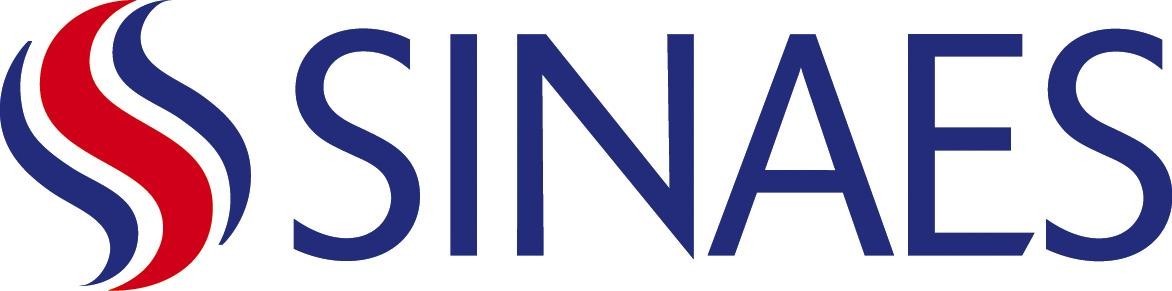 Handbook on Official Accreditation of Postgraduate Programs of the National System of Accreditation of Higher Education in Costa RicaFebruary, 2012. With formal changes to August 2023Actualizado en lo correspondiente a la sesión celebrada el 21 de mayo de 2024, Acta 1760-2024.National Accreditation CouncilGuillermo Vargas Salazar –PresidentDr. Sonia Marta Mora Escalante-Vice-President Álvaro Cedeño Gómez, MBADr. Juan Manuel Esquivel Alfaro Rodolfo Herrera JiménezDr. Guido Miranda Gutiérrez Dr. Carlos G. Paniagua Gamboa Arturo Jofré Vartanián, MBADirection of SINAESRosa Adolio Cascante, M.Sc. –DirectorThis document was prepared by the National System of Accreditation of Higher Education in the frame of joint work with the Ibero-American Network for Accreditation of the Quality of Higher Education (Red Iberoamericana de Calidad de la Educación Superior), and advised by the National Accreditation Council of Colombia (Consejo Nacional de Acreditación de Colombia), with which SINAES has signed a specific agreement of collaboration on postgraduate accreditation. Also participating have been various stakeholders in Costa Rican higher education who are members of universities belonging to the system, along with international academicians that have participated in processes with SINAES.Intellectual Property Rights:This document belongs to the National System for the Accreditation of Higher Education in Costa Rica (SINAES) and is protected by Copyright Law number 6683 and international conventions.Its   use   requires   prior   authorization   from   the   National   Accreditation   Council   of   SINAES. Such permission may be requested by e-mail at  recepcion or by telephone at (506) 2519- 5813.TABLE OF CONTENTSThis handbook was approved at session nº 716-2012 of the National Council on Accreditation of Higher Education, held February 23, 2012. The SINAES Council reserves the right to modify this handbook if warranted by new elements or experiences.Chapter IThe National System for Accreditation of Higher Education inCosta Rica (SINAES)The National System for the Accreditation of Higher Education (SINAES, Spanish acronym) is the official body for the accreditation of higher education in Costa Rica. It is national in scope and was created through Law of the Republic Nº 8256 of 2 May 2002. Due to its legal character, SINAES is part of the State university higher education system, is absolutely independent and autonomous in its academic decision making, and possesses top governmental authority with respect to the accreditation of university degrees and programs.Law N° 8798, the “Law on Strengthening of the National System for Accreditation of Higher Education” (SINAES) was approved in 2010. This law establishes new competencies for the System and in its articles includes elements expected to fuel a considerable increase in demand for accreditation in the medium term and therefore for all of the System’s current tasks. According to Law 8798, the new competencies are the following:SINAES may accredit the professional study programs of technical institutions (prior legislation only permits accreditation of university degrees and programs)SINAES may accredit institutions (both university and technical institutions). Prior legislation did not cover institutional accreditation.The criteria and standards defined by SINAES for accreditation of university and technical programs and institutions will be of official character as a means of regulating national academic quality.This law also establishes public policy guidelines aimed at deepening quality assurance in higher education from civil society. It thereby establishes:That the State and its institutions are authorized to establish in competitive processes the necessary conditions to differentiate among graduates of SINAES-accredited study programs; andState ratification that official accreditation by SINAES is of national public interest.Costa Rican public and private universities that have satisfactorily met the requirements established in SINAES’s internal regulations are affiliate members of the National Accreditation System.Mission Accredit higher education institutions, careers and programs, in order to guarantee their quality to Costa Rican society.VisionTo be recognized as a consolidated, dynamic and efficient organization at a national and international level, responsible for the accreditation of the quality of higher education.ValuesInnovation. We promote innovative actions to improve the quality of higher education.Excellence. We promote quality in the development of all the activities of the institution.Respect. We ensure the improvement of the quality of higher education, in an environment of collaboration and respect for the rights of individuals and institutions.Integrity. We carry out our work with honesty and transparency.Commitment. We fully identify with the quality of higher education and give our maximum effort to benefit the institutional objectives.EndsTo plan, organize, develop, implement, supervise and monitor an official accreditation process that continuously ensures the quality of the degrees, study plans and programs offered by institutions of higher education, and safeguards confidentiality in the handling of each institution’s data.ObjectivesTo assist in the fulfillment of principles of academic excellence and in the continuous effort of public and private institutions of higher education to reach higher and better ranges of quality in the academic plans, professional degrees and programs they offer;To demonstrate to institutions of higher education the institutional advantageousness, transcendence, trust, social credibility and benefits of growth in the quality of degrees, which entails participation in the official accreditation processes that these institutions are conducting together with SINAES;To provide the national community authority attesting to the quality of the academic degrees and programs and Costa Rican institutions of higher education subjected to the official accreditation process and, with the issuance of this official certification, further society’s trust in the quality of those institutions, degrees and programs, as well as providing the population guidance in selecting the best academic options of higher education offered in the country;To recommend action plans to remedy problems, weaknesses and gaps identified in the processes of self-evaluation and outside evaluation. These plans shall include the institutions’ and programs’ own efforts, and mutually supportive actions between the institutions of higher education and members of SINAES.To attain international recognition and accreditation of the quality of the criteria and procedures established and executed by SINAES;Through official accreditation of university programs and degrees with high-quality criteria and internationally accepted and recognized procedures, to pursue the possibility of mutual recognition of its accreditations by other foreign official agencies of proven quality, thereby facilitating academic mobility and professional recognition; andTo form part of international academic and accreditation entities and networks of recognized and consolidated prestige as a full member.Strategic PillarsPromotes the evaluation and quality of the institutions, degrees and programs of Costa Rican higher education in both adhering and non-adhering universities, for which purpose it establishes– in consensual form– a general framework of basic criteria and standards of optimal yet feasible levels in Costa Rican higher education, in accordance with the characteristics of the different disciplinary areas and congruent with internationally recognized standardsRespects the academic models and management styles of the different institutions, degrees and programs; encourages innovation and flexibility– understood as creative response pertinent to the circumstances arising from a dizzying acceleration of change– and understands, studies and addresses the various forms of development in differing institutionsDrives participatory processes for improvement in the quality of higher education. Provides all of Costa Rican society– including the institutions themselves– with official, current information on the state of the quality of higher education in the country in relation to international standards, for which purpose it generates innovative investigations in this spherePromotes the internationalization and international recognition of official accreditation of the quality of Costa Rican higher education, while also strengthening the autochthonous model of Costa Rican higher education and society through a framework of criteria and standards generated on the basis of our own situationCompetencies of SINAES: universe, sphere, scope and levelsIts universe of competencies is defined in the agreement on its constitution in 1993 and the amendment to that agreement in Law 8256 of 2 May 2002 and its amendments, and in Law 8798, addressing all of the professional degrees, postgraduate programs and public and private institutions of higher education formally comprising SINAES.Its sphere of operation is Costa Rican, and it has the power to sign cooperation agreements or contract the remunerated provision of technical/academic services with other entities and public and private bodies in general, either national or foreign, as well as to form part of networks, institutions and international accreditation agencies of recognized prestige.Its non-delegable powers extend to granting official national accreditation based on the accreditation model established by SINAES. Elsewhere, its character as agency whose quality has been internationally recognized and accredited by the Central American Council on Accreditation of Higher Education (Consejo Centroamericano de Acreditación de la Educación Superior - CCA) and certified by the International Network for Quality Assurance Agencies in Higher Education (INQAAHE), provides it with the facilities to sign cooperation agreements and recognition agreements with its counterparts.Its action in higher education is at the undergraduate, graduate and postgraduate levels, as well as in institutional evaluation and the definition of national academic standards.Structure of SINAESThe National Accreditation CouncilThe National Accreditation Council is the top decision-making body of SINAES. Its eight members are individuals with a distinguished academic and professional career in different areas of knowledge. Four are proposed by adhering State universities and four are proposed by the rectors of private adhering universities. Council members do not represent universities; they enjoy total independence of opinions and decisions issued in the exercise of their function. As the top authority of SINAES, the National Accreditation Council establishes policy and makes strategic decisions related to the System. It is responsible for verifying compliance and improvement at all stages of the accreditation and re- accreditation process, as well as the non-delegable authority to make final decisions on granting official accreditation of professional degrees and programs submitted to the process.The Executive DirectorateThe Executive Directorate is the entity that executes Council decisions and as stipulated by it, carries out the direction, general coordination and supervision of all processes.The Organizational StructureIt has a matrix structure, aiming at streamlined, flexible and efficient response to achieve the ends, principles and objectives established in strategic planning, making it possible to attend the different tasks by assigning ideal human resources to the multidisciplinary teams formed for the project or action to be carried out.Chapter IIFramework of Reference for Official Accreditation ProcessesOfficial Accreditation of Institutions of Higher EducationAs the only entity empowered to do so through two laws of the Republic, SINAES’s awarding of the condition of officially accredited to a postgraduate program through regulated joint processes of self- evaluation and outside evaluation constitutes public acknowledgement unequivocally indicating that the postgraduate programs of Costa Rican institutions of higher education provide a quality educational service and have a demonstrated commitment to continuous improvement.Self-evaluation and outside evaluation make up part of the official accreditation process and must be carried out observing the criteria and standards established by the SINAES National Accreditation Council previously agreed with adhering institutions of higher education, and internationally recognized and accepted.The declaration of publically attested quality entailed in SINAES’s official accreditation of the professional postgraduate degree or program constitutes an invaluable instrument legitimizing institutions of higher education before Costa Rican society and the international academic community, as well as a guarantee of excellence for the beneficiaries of their services.Participation in a process of official accreditation involves joint and ongoing action by the university and SINAES aimed at higher ranges of quality in responsible exercise of its autonomy that nourishes institutions of higher education with valuable elements to better fulfill their responsibility of self- regulation and improvement of their quality by remedying weaknesses and fortifying the strengths of their academic offering.Because this is essentially a joint and ongoing process in the pursuit of excellence, official accreditation by SINAES is a valuable instrument for feedback, enrichment and encouragement of the comprehensive tasks of improvement carried out by institutions of higher education.The official accreditation process corresponding to SINAES under national law has the following fundamental characteristics:Criteria previously established by the SINAES National Accreditation Council, validated together with the adhering institutions of higher education, agreed beforehand and internationally recognized and accepted.Respect for the diversity of university management stylesCarefully considers and addresses the diversity, complexity and autonomy of the institutions of higher educationParticularly takes into account the specific nature and discipline of each professional degree or academic program submitted for official accreditationThe certification extended is of temporary nature open to re-accreditation.Official accreditation of postgraduate programs constitutes an ongoing process that regularly includes two fundamental stages: self-evaluation and outside evaluation. Along with these stages is one of advising and support, called an initial stage, corresponding to information, encouragement, awareness and internal reflection by the academic community about the postgraduate program, the consensuated decision on participation and endorsement of the authorities in charge of the institution of higher education, and a final stage of executing the improvement actions that may be necessary, based on the self-evaluation and outside evaluation. The institution agrees to these contractual obligations in the Improvement Pledge that its authorities sign and SINAES, with the objective of overcoming weak areas and enhancing strengths.The Evaluation Process for Accreditation PurposesSelf-EvaluationFor the self-evaluation—made with the accompaniment of SINAES if the postgraduate program so requests—the criteria and proof indicated in the Evaluation Model are necessary, required and obligatory points of reference. At this stage, the university community of the postgraduate program conducts a study involving participatory and active reflection with itself as the subject of study, and explores, analyzes, diagnoses, verifies, describes and assesses the situation in each of its organic, academic and administrative structures. In this way, “the consolidation of a culture of evaluation of quality is a basic premise of all institutions of higher education committed to continuous improvement and the pursuit of excellence. In this sense, self-evaluation must be an ongoing practice permitting a critical look at how institutions and programs carry out all academic processes so as to assure the quality of the services they offer.” (CNA, 2010)1For the postgraduate program, the self-evaluation stage is a look at oneself in the mirror in light of two obligatory points of reference:It compares its purposes, actions and achievements with the mission, objectives and main proposals of the university and the program.1 CNA (2010). Lineamientos para la Acreditación de Alta Calidad de Programas de Maestría y Doctorado. Consejo Nacional de Acreditación, CNA: Colombia.In a very special, mandatory and particularly significant way, it analyzes and evaluates its ordinary activities in light of the quality criteria and theoretical/methodological elements officially established by SINAES.The self-evaluation must be made with the active and critical participation of the entire academic community: authorities, educators, researchers, students, administrative employees and indirect stakeholders such as graduates, employers, professional associations, and others.The information obtained during the self-evaluation stage must be pertinent to the criteria established by SINAES. It must be the product of a systematic collection of information enabling a rigorous and valid understanding of the elements that are evaluated.Internal sources of information are the academicians, students, administrative staff, files, databases, institutional statistics and different university support dependencies. The outside sources of information are employers, professional associations, pertinent trade organizations and the users of the services that graduates offer, among others.The conclusions reached at the end of the self-evaluation stage must be based solidly on objective methods and data clearly identifying the actual strengths and weaknesses of the postgraduate program. These conclusions constitute a valuable instrument for subsequently defining, together, specific proposals for continuous improvement that will allow the postgraduate program to remedy its weaknesses and anchor its strengths, hence assuring high levels of quality in the education it offers.This stage has a fundamental value in the conceptualization, comprehension and acceptance of evaluation as a way of knowing, learning about and relating to the situation in order to promote substantive changes for improvement of quality. In consequence, its most important result is a significant improvement in the quality of the study program. Self-evaluation is the heart of the improvement process.Once the self-evaluation has concluded, the postgraduate program prepares a Final Self-Evaluation Report and presents it to the SINAES National Accreditation Council. This report should be clear, well written, organized, and focused on substantive aspects in a comprehensive and uniform manner, not merely a juxtaposition of documents. It must also be complete, substantiated, documented, concise, concrete, balanced and candid, with a description of the information sources and analytical methods employed.The Self-Evaluation Report must include a complete description of the situation found, specify and analyze the results obtained, the strengths and the weaknesses of the postgraduate program detected in light of the quality criteria established by SINAES as well as the institutional ends and mission, and sketch out orientation regarding the changes required.The Self-Evaluation Report must essentially be analytical and therefore include elements of broad analysis, reflection and assessment regarding the program’s compliance with the criteria and standards established by SINAE.It is the responsibility of the postgraduate program and the submitting university institution to ensure that the report has been carefully prepared based on an open and participatory process that meets the necessary conditions for its submission to a process of outside evaluation. A poorly prepared Self- Evaluation Report will signify that at the moment of the outside evaluation, peer evaluators will not have the complete information to assess and make a judgment about the quality of the postgraduate program, a situation that could affect the final decision on accreditation.The Self-Evaluation Report must incorporate a preliminary Improvement Pledge, which is a project prepared in detail by those responsible for the program and includes all of the actions aimed at aspects in the self-evaluation identified as weaknesses, led to a situation in which this condition decreases significantly or disappears. In this way, the Improvement Pledge constitutes a means to move from the current situation of the study plan or program to a future situation in which strengths are preserved and enhanced, and weaknesses are overcome. For this reason, it must be prepared with a sense of realism, meaning that the propositions it contains must be attainable in terms of costs, timeframe and resources, as well as being technically, economically, legally and politically viable. This document must have the explicit commitment of all actors and program authorities. In terms of the institutional framework, the Improvement Pledge should be integrated in the university’s strategic planning, in the annual operating plan and in the budget of the unit to which the program belongs.The Outside Evaluation The outside evaluation involves a process of analysis, reflection, assessment and validation by international and national peer evaluators based on two main sources:The information about the methodology, participants and activities carried out during the self- evaluation, the Self-Evaluation Report, the Preliminary Improvement Pledge document and all of the documentation referring to the postgraduate program and, in the case of previous accreditation processes, the progress obtained.The actual evaluations, assessments, findings and validations made by the international and national peer evaluators in situ concerning the different elements making up the postgraduate programThis stage of the official accreditation process occurs after the self-evaluation and corresponds to the assessment made regarding the quality of the postgraduate program by a team of “outside academic peers“ unconnected with the institution to which the postgraduate program belongs. Theseprofessionals are identified by the academic-professional community as persons of recognized prestige with experience in teaching, research, outreach, linkage and management of higher education, and having the authority to judge and give their opinion on the quality of the study plan due to their academic standing and wealth of professional experience, these being conditions lending greater objectivity and credibility to the evaluation performed. They are individuals with great academic experience, independent, have no conflicts of interest with the program or university, are respected, have an unblemished ethical reputation, possessing high professional standing and leadership in their field and with the capacity to communicate fully in the Spanish language. In accordance with common practices of the different accreditation systems in the international arena, SINAES combines the presence of national and international peers with academic formation in the academic discipline corresponding to the program to be accredited. This fosters a collegiate and impartial vision of the program evaluated. The team of outside peers is formed so as to cover the following aspects: elevated academic formation in the corresponding discipline), experience in institutional or program evaluation, working experience in the profession, and experience teaching in private and public universities.Their work is performed in the context of the institutional mission, principles, functions and achievements, and also the quality criteria and standards established by SINAES and internationally recognized, with very particular consideration of the training requirements inherent to the specific discipline to which the program belongs, as well as the actual characteristics of the program in its sphere of action (academic and professional).This stage includes a prior documentary evaluation by the peers, so they receive and analyze the self- evaluation report, the preliminary improvement pledge and any other pertinent documentation. The function of the outside peers is to validate the self-evaluation process, to verify the objectivity, veracity and quality of the self-evaluation process and its results, and to issue a report to the SINAES Council.   During this stage the outside peer evaluators send SINAES a preliminary report based on their documentary analysis.Subsequently, the parties (outside peer evaluators, SINAES and program authorities) agree on the date of the visit in situ, where the peers will have the opportunity to see the facilities, meet with authorities, conduct individual and group interviews with students, graduates, academic personnel and administrative staff. They may also ask to review exams, theses and any other document they feel contributes elements for assessing the postgraduate program and verifying self-evaluation results. On the part of the outside peer evaluators, this stage also includes an analysis of the Improvement Pledge prepared by the postgraduate program in its self-evaluation process.Once the outside peer evaluators conclude their visit they prepare the Final Outside Evaluation Report that must be presented to the National Accreditation Council. With prior knowledge and approval of the National Accreditation Council, this report is sent to the authorities of the postgraduate program for their analysis and enrichment of the Final Improvement Pledge that the postgraduate program must submit to SINAES. The basis of this document should be the PRELIMINARY Improvement Pledge that was prepared at the end of the self-evaluation phase, enhanced with the contributions of the outside peer evaluators and the National Accreditation Council. It constitutes a highly valuable input for making the final decision on accreditation of the study plan or program. For each of the weakness detected, it includes the objectives, goals, actions, parties responsible and time available to remedy them, expected results, time periods, resources and success indicators.The end result of this stage is the final assessment of the quality of the postgraduate program by the SINAES National Accreditation Council, as non-delegable task and responsibility, through a process of triangulation that contemplates the Self-Evaluation Report, Outside Evaluation Report, Improvement Pledge, especially the Preliminary Improvement Pledge, specialized reports and technical recommendations, and any other information obtained throughout the different stages and activities of the official accreditation process. Based on this valuation, the SINAES National Accreditation Council meets formally to decide whether to assign the postgraduate program official accreditation, and establishes the conditions on which this is granted.2 The institution as a whole will assess these variables of analysis just once in relation to all of the postgraduate programs. In light of this assessment, as they decide to evaluate themselves for purposes of accreditation, the programs will define their own valorization in light of the one already made by the institution.The outside peers of the postgraduate program carry out, the outside evaluation of the study plan made at the request of SINAES. This second moment is therefore complementary to the one the university institution and program carried out. This is because, as indicated, evaluation of quality in the field of accreditation is a second stage based on the interpretive assessment of that quality by the outside peers.This interpretive process in all of the instances (program, outside peers, SINAES) will make it possible expressing the degree to which a program approaches the optimum quality that can be set out for that criteria. Accreditation of postgraduate programs is granted for a period of four years.During the period for which official accreditation is granted to the postgraduate program, the SINAES Council reserves the right to revoke this accreditation if substantial changes take place adversely altering the conditions on which the accreditation was based, or if there is verified noncompliance with the terms of the Improvement Pledge within the periods stipulated.Official Reaccreditation of Postgraduate ProgramsSINAES understands the concept of official reaccreditation as the act of renewing the condition of the official accredited postgraduate program for a new period. Inasmuch as this is a cyclical process, it signifies newly submitting to the accreditation process once the official accreditation period is over.Reaccreditation thus means that postgraduate programs will have to carry out a new self-evaluation process certifying the current condition in light of the changes and improvements obtained during their accreditation period. Hence, the aim is for the postgraduate program to be capable of conducting continuous analysis and implementing quality processes in constant attention to its needs concerning different external and internal requirements, as well as societal transformation.Reaccreditation therefore involves the postgraduate program’s capacity to clearly and transparently show the progress gained in quality, taking into account its situation when accredited in the previous process. A comparative analysis must therefore be made between the previous and current self- evaluation process.Chapter IIIThe Evaluation Model for the Postgraduate ProgramPostgraduate Evaluation and AccreditationImportance of Postgraduate Evaluation and AccreditationInstitutions of higher education have played a fundamental role in development. The substantive work of universities has been marked by the generation of new knowledge; the transmission, conservation and re-creation of knowledge; and its application in different arenas, generating an important tradition of outreach in society. With the advance of the knowledge society, however, new demands emerge. These new needs are related to the social, cultural and productive factors characterizing new trends and which are expressed, among other ways, as transformation of the job market and the corresponding demand for new professional profiles. In the same way, pressure arising from the existence of more individuals with graduate-level degrees (massiveness) also causes expansion of demands as a need for “differentiation,” which becomes an important motivation for the promotion of postgraduate studies.Postgraduate is different from graduate, not only in its forms of access but also in its academic groups, in scientific specialization and in investigative training. In this sense, postgraduate formation provides society with the human resources required to feed the formation needs of both the productive/technological sector and the scientific system. In this sense, postgraduates permit the formation of areas of knowledge, producing greater stimuli as consequence of the value that the postgraduate adds, mainly due to the relation with investigation. The postgraduate facilitates a solution to the almost permanent dilemma between professional teaching and scientific formation that universities have had to face.The Regional Conference on Higher Education held in Cartagena de Indias in June 2008 confirmed the importance of strengthening accreditation mechanisms ensuring transparency and the condition of public right to higher education, given the task of continuing to expand coverage. At the postgraduate level, the strengthening of evaluation and accreditation processes responds (among other issues) to recognition of the strategic character of that level of formation for scientific development and the exchange of faculty, and its importance as space for the formation of a critical mass in specialized thematic fields. It also responds to the need to generate or strengthen mechanisms making it possible to ensure the quality of greater academic formation in times of expansion (proliferation of institutions, increase in enrollment, diversification of programs and institutions, and entry of transnational offerings). Indeed, the declaration of the Regional Conference states that “Postgraduate formation is indispensable for the development of scientific, technological, humanistic and artistic development based on rigorous quality criteria. Postgraduate studies must be based on active lines of investigation and intellectual creation to ensure they promote the highestprofessional qualifications and continuous formation, effectively contributing to the generation, transformation and dissemination of knowledge” (CRES, 2008)3The National System of Accreditation of Education in Costa Rica (SINAES) has been working in the framework of the Ibero-American Network of Accreditation Agencies (Red Iberoamericana de Agencias de Acreditación) on harmonizing criteria for experimental regional accreditation in the Ibero-American Region. Along with Costa Rica, Colombia, Argentina, Chile, Brazil, Mexico and Spain have participated in this project through their agencies.Essential Characteristics of Masters and DoctoratesThe minimum quality conditions of masters and doctoral studies help strengthen bases of national capacity for the generation, transference, appropriation and application of knowledge, as well as deepening and maintaining current the disciplinary and professional knowledge imparted in postgraduate programs. Likewise, these studies must be spaces of methodological and scientific renovation and updating that contribute to the consolidation of scientific and academic communities in their respective fields (CNA, 2010).The Evaluation Model for the accreditation of postgraduate programs is an instrument to be utilized by professional and academic masters and doctoral studies. It is important to consider the fundamental characteristics of these levels at the moment of evaluation.The professional masters aim to delve deeper into areas of knowledge and permit the development of competencies. Their focus is the solution of problems or analysis of a particular situation of disciplinary, interdisciplinary or professional nature through the assimilation or appropriation of scientific, technological or artistic knowledge, methodologies and development. Amongst other possibilities, the thesis is aimed at case studies, concrete problem-solving or analysis of a particular situation.For their part, the purpose of the academic masters is the development of competencies permitting active participation in investigation that generates new knowledge or technological processes. The thesis for these degrees must reflect the acquisition of scientific competencies required of an academic researcher, which can be deepened in a doctoral program.The doctoral program is the postgraduate academic study plan that grants the highest educational degree, which ensures formation and competence for high quality academic and investigative exercise. The objective of doctoral programs is the formation of researchers with the capacity to carry out and orient academic and research processes autonomously in the specific area of a field of knowledge. It is therefore expected that doctoral theses contribute in an original and significant way to the advance of science, technology, humanities, arts and philosophy.3 See Declaration of CRES at www.cres2008.org or www.iesalc.unesco.org.veBoth the academic masters and doctorate are distinguished from the professional masters by their requirements in terms of investigative competencies and the research capacity developed in the student.The Evaluation Model for Postgraduate AccreditationIn Costa Rica accreditation is a voluntary mechanism whose objective is the continuous pursuit of highest levels of quality by the institutions that are part of the system. For evaluation to fulfill its purpose, it must be a systematic and comprehensible process. This requires the existence of an evaluation model able to serve as an epistemological and methodological framework of reference to facilitate convergence and comprehension of the subject of analysis, interpretation of what is observed and judgment or assessment of the subject in light of the model as pre-established point of reference.To assess the quality of the program, SINAES builds on RIACES discussions and in particular those of CNA in Colombia, which has successfully implemented accreditation of postgraduate programs based on these discussions. In this way, the concept of quality is that of “foundation of the theoretical/methodological model wherein the quality of an institution or a program alludes to the realization of its concept, which must refer to the universal characteristics of higher education in general, to generic characteristics corresponding to the ideal prototype defined historically for this type of institution, and any specific inherent characteristics depending on its mission, field of action and objectives. Hence, the concept of quality in higher education refers to the synthesis of characteristics making it possible to recognize an academic program or an institution and make a judgment about the relative distance between the way in which that institution or academic program provides said service, and the optimum corresponding to its nature. Thus understood, quality involves the continuous effort of the institutions to responsibly meet the inherent demands of each one of its basic functions: research, teaching and social outreach.” (CNA, 2010)The model of evaluation for purposes of postgraduate program accreditation therefore lies in evaluative units that inspire appreciation for the conditions of the institution and the postgraduate program under analysis. These evaluative units are considered a whole (integrated concept of quality); consequently there is no hierarchy among them or inclination toward one over another. They complement and empower one another in terms of criteria serving as the foundation for judgment about quality. These units are (CNA, 2010):Universality. This refers, on one hand, to the most intrinsic dimension of the regular activities of an institution that provides a higher level educational service, that is, to further human knowledge that, through the fields of action indicated in its creation, serves as the basis of its identity. In any type of institution, academic work is based onone or several forms of knowledge, whether produced through investigation, reproduced through teaching or recreated, contextualized and spread through multiple ways. In all cases, knowledge possesses a universal dimension that makes it valid intersubjectively; its validity is not conditioned by the geographic context of its production. In consequence, knowledge does not lose its requirement of universality by becoming institutionalized. To the contrary, whatever type it may be, it nourishes ordinary academic activities of higher education, configuring a culture inherent to academia. On the other hand, from a more external viewpoint, universality also refers to multiplicity and expansion of the spheres in which the institution’s activities are deployed. Its meaning can be broadened to allude to the geographical arena in which it exercises influence and to the social groups over which its action extends, among other aspects.Integrity. This is a unity referring to probity as constant concern of an institution and its program in the fulfillment of their tasks. In turn, it entails a concern for respect for the universal values and referents that configure academic ethos, and for adherence to universally accepted values as inspiration for the high-level educational service.Equity. This is the attitude that mobilizes the institution and its program to give each person what they deserve. It directly expresses the sense of justice with which it operates; within the institution, for example, in the decision-making process, in evaluation systems and in ways of recognizing academic merit. And in a more general context, in continuous attention to the demands of principle arising from education’s nature as public service, for example, non-discrimination of any kind, recognition of differences and acceptance of diverse cultures and their many manifestations.Idealness. The capacity of the institution and its program to fully carry out the specific tasks deriving from the mission, their purposes and their nature, all coherently articulated in the institutional project.Responsibility. The capacity existing in the institution and its program to recognize and confront the consequences of its actions. Such capacity derives from prior awareness of the possible effects of the course of action decided upon. It concerns criteria intimately related to autonomy accepted as task and as challenge, not simply enjoyed as a right.Coherence. This is the degree of correspondence between the parts of an institution and between these and the institution as a whole. It is also the adaptation of policies and the means it has available to the purposes. In addition, it alludes to the degree of correlation existing between what the institution and the program say they are, and what they in fact do.Transparency. Capacity of the institution and its program to specify, with no subterfuge whatsoever, its internal conditions of operation and the consequent results. Transparency is the daughter of probity and in turn, one of its fundamental ingredients.Relevance. This is the capacity of the institution and its program to respond to needs in the environment. Needs to which the institution or program do not respond passively, but rather proactively. Proactiveness understood as concern for transforming the context in which one operates, in the framework of the values that inspire the institution and define it.Effectiveness. This is the degree of correspondence between the purposes formulated and the achievements obtained by the institution and its program.Efficiency. This is the extent to which the means the institution and its program have available are used appropriately for the achievement of its ends.Sustainability. The way the program and the institution maintain activities and actions over the course of time, geared toward achievement of the goals and objectives designed for each program, and must be part of the institution’s development plan.These eleven criteria lead to an integrated conception of what quality is. This array of criteria leads to an important reflection: the sustainability, efficiency, effectiveness and relevance of a Masters (professional and academic) or Doctorate form part of the quality of said program.Description of the Accreditation Evaluation ModelAs a representation, the components of an evaluation model are considered separately for hypothetical purposes, but it should remain clear that they are interdependent and that this must be respected during the evaluation analysis. Furthermore, the SINAE evaluation model is constructed on the basis of the CIPP model (context, input, process and product), whose underlying premise is that the evaluation’s function is to improve educational processes, hence the necessity of linking these with decision making.This model assesses program characteristics based on four dimensions:Context, which determines the congruence between the objectives proposed and the actual achievements, and also identifies new data in the institutions’ environment in order to set out new objectives. This is a general evaluation that identifies relevant characteristics and elements of a specific educational scenario justifying planning decisions.Input, which helps establish judgments about the resources and strategies available. Input is essential to be able to introduce modifications, as it allows the information necessary to discuss possible options for obtaining those changes. It justifies decisions related with the structure.Process, which is what is done during development or execution. It seeks information about the procedures and techniques that are used for decisions.Product, which is the result obtained from the process. It serves to verify achievements and relate them to the proposed objectives. Through it, judgments and decisions can be made about the program itself.The SINAES evaluation model aims to visualize, in an integrating form, the main elements of the educational process: a setting that contextualizes, some resources or inputs necessary to carry out the educational process, the process itself and some results. In the SINAES model, these elements are called dimensions, and as framework of reference its evaluation uses the characteristics inherent to the nature of each program to be accredited. Hence, the SINAES evaluation model for postgraduate programs proposes to evaluate the program in terms of four dimensions: relation with the context, resources, educational process and results. For their part, each dimension is made up of an array of categories called Components, Criteria, and Proofs serving as analytical instrument in the assessment of different elements that intervene in comprehensive appraisal of the quality of a postgraduate program. The advantage is that its logic makes it possible to easily incorporate other concepts characterizing the quality of the program, such as effectiveness and efficiency, having to do with the relation between ends and goals and achievements, or to the relation between resources and achievements or results.Along with the dimensions, the SINAES model establishes quality assurance mechanisms, which are: admissibility, sustainability of the accreditation and the metaevaluation. Figure 1 shows the dimensions of the model.Figure No. 1.Dimensions of the SINAES Model of Accreditation for Postgraduate Programs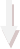 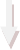 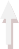 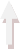 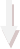 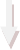 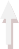 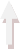 Within the SINAES evaluation model, the elements represented in Figure 1 are understood as follows:Admissibility: Criteria requiring compliance with reference to SINAES or national regulations on the operation of institutions of higher education in Costa Rica. SINAES consequently recommends that these be checked for full compliance before formally beginning the self- evaluation process for official accreditation purposes.Relation with the context: Although context is a very broad concept and difficult to evaluate, in this dimension it is of interest to analyze the experience that the institution or program places at the service of the society, not just from the standpoint of the mission of forming professionals and academicians, but also based on the idea that university institutions have a critical function with respect to what is going on in the environment, and that they are also responsible for producing or utilizing the knowledge that research generates. The institution’s actions to inform its target public and the strategies and requirements for the entry of new students also become aspects that create trustworthiness and credibility for citizens.Resources: While resources or inputs do not in themselves assure the quality of a postgraduate program, they are a necessary condition for carrying out quality educational activities. Here it is a matter of analyzing the base conditions available. These conditions include the academic program, staff (academic, administrative and technical), students, and the physical and financial resources which are the subject of analysis in this dimension. Emphasis is placed on availability, quantity, and quality of resources. In the case of the study plan, this is expected to be a proposal that efficiently guides its implementation and which takes into consideration the basic contents of a quality university postgraduate program, as well as practices of continuous improvement.Educational process: Relates to the actual functioning or implementation of the postgraduate program. In this dimension the emphasis of the assessment is on teaching performance, the teaching and learning methodology applied, program management, student services and research (R+D+I) as an area inherent to the educational process, as well as university outreach and linkage. The aim is to establish whether the different aspects of this process are appropriate and sufficient to achieve what the program has proposed. Emphasis is placed on characteristics of quality ensuring that the processes and resources designed for the student’s learning correspond to what is proposed in the study plan.Results: Refers to materialization of the results that the program obtains in terms of what was planned in the formational process and the university’s ends and policies. Three aspects are of interest: student achievement in terms of academic performance, whether the profile of the graduates is achieved in terms of their performance, and the contributions the program is capable of offering professional associations and society. Because a program’s results can be assessed at different moments, intermediate or final results can be obtained.Sustainability of the accreditation: Refers to the capacity of the institution and program to assure quality, maintain official accreditation and follow through with the improvement plan established. Of interest here are the policies, guidelines and mechanisms set up to facilitate the self-evaluation process, as well as the preparation and execution of the improvement plan, its monitoring and follow up.Metaevaluation: Refers to criteria developed so that the program evaluates its own self- evaluation process in terms of participation, institutional support, planning, sustainability and information management.To facilitate the evaluation process, as indicated the model is moreover organized by components making it possible to disaggregate the dimensions of the model. Each component in turn is divided into criteria. The dimensions and components are points of reference during both the self-evaluation and outside peer evaluation phases, and final decision on official accreditation.No dimension or component can be assessed without a point of reference, hence comparison with criteria is employed (see Figure 3). Since direct observation of the characteristics of interest is not always possible in an evaluation, the model turns to proofs. Components can have as many criteria and proofs as needed to demonstrate the conditions of the program to be accredited.Figure No. 2.Design of the Categories of Analysis of the SINAES Evaluation Model for Postgraduate ProgramsThe SINAES model therefore has:Components: Overall areas of institutional development that express the elements that the institution and its programs possess for the entirety of academic activities. They are structural elements that affect quality and make it possible to link the mission, purposes and objectives of a program or institution with the substantive functions of research, teaching and social outreach.Criteria: A principle defined a priori, related to the obligation of being, they serve to construct evaluation judgments and analyze quality levels. Criteria delimit a field or aspects of the program’s analysis.   Hence, they constitute substantive elements of the quality of a program or institution and refer to the aforementioned dimensions and components.   It is through them that the extent to which a program achieves the quality of its performance becomes perceptible.   These criteria cannot be read in abstract form; they must be read through the lens of each institution’s mission and the contextual situation in which they intend to be evaluated. Proofs are derived from the criteria.Proofs: Information for making criteria visible and observable and therefore the subject of evaluation. They may be of either qualitative or quantitative type, general or specific, and can be compiled from verifiable sources. Obtaining these proofs requires an information system and array of instruments enabling them to be stored.The criteria constitute the parameters of comparison and are defined as the set of conditions that the program must meet as norms or patterns.The evaluation process makes it possible to establish how close or far away the program being evaluated is from the criteria.The criteria established by SINAES is based on the expectable characteristics of a program allowing it to obtain the best results and which reflect an additional or sustained effort and the steps intrinsic to the program’s nature, known and shared by specialists of the discipline.The information is obtained from the main stakeholders: the active student population; faculty; authorities; administrative, technical and support staff; administrators; employers; graduates; similar institutions and trade associations, among others. It is also obtained from official documents. The information gathered is analyzed and evaluated using the criteria as reference. Table No. 2 shows the elements that make up the official accreditation model of study plans, as well as the volume of criteria and proofs requested in each one of them.Table No. 2.Quantity of Criteria and Proofs According to Dimension and Component of the Official Accreditation Model for Postgraduate ProgramsChapter IVDimensions, Components, Criteriaand Proofs in the ModelMODEL OF THE NATIONAL HIGHER EDUCATION ACCREDITATION SYSTEM FOR EVALUATION OF POSTGRADUATE PROGRAMSCOMPONENT A: AdmissibilityDIMENSION: RELATION WITH THE CONTEXTCOMPONENT 1.1: Admission and Entry ProcessCOMPONENT 1.2: Correspondence with the ContextRESOURCES DIMENSIONCOMPONENT 2.1: Study PlanCOMPONENT 2.2: Academic Staff44 The concept of academic staff, faculty and professors includes professors that are physically present and tutors in the case of non-face-to-face modalities.COMPONENT 2.3: Administrative StaffCOMPONENT 2.4: InfrastructureCOMPONENT 2.5: Information and Resource CenterCOMPONENT 2.6: Equipment and MaterialsDIMENSION: EDUCATIONAL PROCESSCOMPONENT 3.1: Faculty DevelopmentCOMPONENT 3.2: Teaching-Learning MethodologyCOMPONENT 3.3: Program ManagementCOMPONENT 3.4: ResearchCOMPONENT 3.5: Student LifeDIMENSION: RESULTSCOMPONENT 4.1: Student PerformanceCOMPONENT 4.2: GraduatesCOMPONENT 4.3: Program OutreachCOMPONENT S: SustainabilityChapter V The Self-Evaluation ReportRecommendations for the Self-Evaluation ProcessTo facilitate the self-evaluation process, the National Accreditation Council (SINAES) considers that institutes of higher learning which have decided to accredit postgraduate programs should bear in mind the following practical recommendations:Fundamental Conditions for Conducting a Self-Evaluation ProcessFor the entire community to participate in self-evaluation processes, communication and coordination spaces must be opened enabling access to all of the information necessary for the construction of judgments on quality, supported and substantiated on the basis of the actions of all participants in the different processes carried out by programs and the institution. For this, it is necessary to assess the conditions in place for conducting the self-evaluation process. Some essential aspects include the following:Existence of a team to lead the processPermanent interest and participationAvailability of substantive and valid information with capacity to analyze it exhaustivelyCommitment of the participants to the pursuit of tangible improvement results Requirements for carrying out an effective process include the following:Understanding of the scope of the process: Self-evaluation for purposes of accreditation has its own meaning connected with generating results for improving quality, an outlook that must be shared by stakeholders in the process.Internal motivation: Because the self-evaluation process demands considerable effort and diverse workloads, it is necessary to determine internal motivations in the academic unit so that the different participants can be mobilized appropriately.Willingness to share the experience: The self-evaluation processes are based on an internal exercise; however the more these are presented and shared, the more feedback will be obtained. In fact, accreditation processes entail an external look by outside peer evaluators who will validate the information from the self-evaluation process and issue their conclusions and recommendations.Explicit support of the authorities: The authorities of the institution and academic unit need to make the self-evaluation process a priority. This ensures that the process is not postponed due to the institution’s own processes. It is advantageous for authorities to be aware of the design proposed, so that the strategy, analysis and results have their respective endorsement.Minimum resources: A certain level of human and financial resources must be ensured before starting the process. Both the commission in charge of the self-evaluation process and the person in charge of coordination, in particular, must be assured of having enough time, in line with the complexity and characteristics of the study program to be evaluated. Depending on the characteristicsof the process, additional resources may be required in order to support specific activities and tasks: workshops, seminars, application of information-gathering instruments, data analysis, etc.Continuous improvement as central theme: It is useful to direct the process with the purpose of fostering the study program’s improvement. Efforts should be in keeping with the pledge signed by the university institution with SINAES of fostering practices of continuous quality improvement and periodic review.Training: It is highly supportive to train the staff of the study program and institution in basic concepts of evaluation for improvement, as well as in the evaluation model and tools proposed by SINAES.The Self-Evaluation CommissionIt is advantageous for the self-evaluation phase to be coordinated by a commission designated from inside the program to be in charge of developing and coordinating the process and preparing the final Self-Evaluation Report document. For the purposes of the process with SINAES, this commission will be named the Self-Evaluation Commission.It is entirely up to the program regarding the criteria to be used for selecting the members of this commission. However, the following conditions are best kept in mind:Endeavor to include representatives of other institutional entities that are strategic to the program’s development so that they can contribute to the self-evaluation process, or a person can be designated to be in charge of close linkage with these entities (for example: the entity responsible for student development, the library system, administration and finance; etc.)Encourage heterogeneous and diverse representation making it possible to capture the different levels of the academic program’s influenceCoordinate with the technical unit for institutional academic evaluationConsider the participation of student representativesEnsure that the commission has the ideal technical level, is motivated about the process and has legitimacy and the backing of the members of the academic community and authorities of the institution.While members of the committee should not be direct representatives of authorities in order to ensure criteria independent from power entities, they need the backing and capacity to generate the convocations and activities required for the process.The Self-Evaluation Commission may organize in whatever way it considers advantageous, for example in committees or subcommissions responsible for different internal and external processes involved in the self-evaluation process.The number of people in the commission can vary depending on the magnitude and characteristics of the program, but more than anything else, should take into consideration a number allowing for effective work.When there is participation in the program by two or more academic units in charge of its management, full participation of these units in the self-evaluation process should be ensured.The commission must have a person in charge of coordination, preferably an academician that is widely recognized within the program and has the necessary leadership to lead the process, along with the required technical competencies. It should also be borne in mind that this person must have the time required to fulfill this function.Design and Organization of the ProcessThere are numerous ways to design and organize a self-evaluation process. Different options should be considered in order to choose the form best suited to the program’s characteristics and operation.It must be stressed that the evaluation is a process of scientific investigation and as such will require an approach duly based on a conceptual approach that maintains congruence with the methodological strategies for collecting information and its analysis.The programs initiating this process can make use of different existing bibliographical materials of support. An exhaustive review is recommended to choose a conceptual and theoretical framework with the greatest affinity to the institutional proposal and the frameworks of action of the program to be evaluated.Likewise, SINAES can provide general training and orientation (methodological and logistical) deriving from the experience generated in the different accreditation processes that have been attended.It is important to propose different moments for reviewing results so as to determine what information is missing and any new questions arising in the process. Data-gathering stages must be distinguished from phases of analysis, and it is necessary to organize inputs during moments of work that are specifically evaluative. Each one of these stages must be organized in a timetable that will be disseminated among the different participants of the process.Methodological AspectsPrograms must take on the self-evaluation as a process of scientific investigation requiring the thoroughness and rigorousness inherent to the academic efforts customarily conducted in the university world.In this framework, it is necessary to:Assume an objective and transparent approach permitting an objective handling of information and analytical processes that affect the programGuarantee the application of a clear and consistent methodological approach in order to verify congruence between the data collected and the formulations and assessments contained in the Self-Evaluation ReportIdentify activities for improvement in keeping with each of the criteria established in the SINAES Evaluation Model according to dimension and componentMethodology, investigation techniques, analysis and systematization of the information that will be employed to perform the self-evaluation are defined by the Self-Evaluation Commission, using the SINAES Evaluation Model as foundation.One of the commission’s main tasks will be to conduct a diagnostic approximation by gathering available documentation: products of previous evaluation processes, management reports, strategic or development plans, etc.This first review of information will allow the self-evaluation commission to assess the magnitude, information gaps and institutional characteristics of the program in order to adjust the design of the self-evaluation proposal and present planning on the activities to be carried out.Information gathering is one the essential parts of the design of the process. For this, it is necessary to clearly determine what information is already possessed and what needs to be generated.In addition, information can be classified in the following manner:Descriptive information of a qualitative natureDescriptive information of a quantitative natureAnalytical information from the qualitative and quantitative databases collectedInformation based on opinionTo obtain the information required, it is necessary to observe how available data has been collected and decide what techniques will be used to gather the information still needed. Correspondence between the different techniques must be assured, as well as congruence with the evaluation approach defined by the organization.The work of information collection and processing can be supported by the program’s administrative staff or by specialized offices in the institution established for these purposes.The other essential part of critical analysis of the information gathered is that it must be done with an eye to appropriate triangulation of the data, making it possible to uphold affirmations of reliable and veracious information.Participation in the Self-EvaluationIt is especially important that the process be participatory, such that it foments the analytical reflection of the entire academic community and effective mechanisms are carried out to obtain the active participation of its different sectors (faculty, students, authorities, administrators, graduates and employers) as well as other sectors or contacts that are relevant to the educational proposal (professional associations, research centers or projects involved). So that levels of effectiveness are achieved in terms of participation, efforts must be aimed at methodological congruence between the organizational strategy of the process, the application of research techniques and instruments and the analysis of results.It is consequently recommended that the Self-Evaluation Commission use participatory methodologies ensuring a high level of involvement of the stakeholders at the different stages to achieve effective contribution in the assessment of the study program. It must be very clearly borne in mind that effective participation does not mean everyone should be involved in everything, nor group activities that only provide information in a uni-directional way.Key stakeholders must be detected for each sphere of analysis and attempts made to obtain their input at the phases of discussion, analysis and proposal. A key stakeholder is one that has a relation with and benefits from the product provided by the study program, both internally (students, faculty and administrative staff) and externally (graduates and employers).The aim of a participatory process is to obtain representativeness in the information obtained, but which at the same time reflects the consensus and divergences existing among the different sectors. It is for this reason that transparency in the collection, interpretation and discussion of data helps dissemination of the findings enable processes of reflection and analysis that are enriching for the study program.Analysis of ResultsIn general terms, it should be remembered that there are two overarching areas of analytical production in the self-evaluation process:The characterization of the programThe evaluation of the programTo characterize the program, as has been indicated in the previous section it will be necessary to collect numerous data and process information that will uphold the affirmations that the Self- Evaluation Commission formulates. The SINAES model offers an organization by dimension and component making it possible to establish main themes of analysis.Once the supporting information is obtained, there are different strategies for promoting the evaluation process, which should be selected in accordance with the conceptual affinity and methodological strategy most advantageous for organizing the review of its material.It is possible to coordinate through thematic sessions or work by subcommissions, workshops conducted by facilitators or strategies of group production, either virtual or face-to-face. Recent experiences have shown that the use of shared documents online can be a very effective resource in preparing products of collective analysis.Some facilitating activities customarily used to analyze results are:Thematic workshopsPreliminary reportsDissemination among internal stakeholdersInternal meetings or seminarsPresentation of data to outside university entitiesPeriodic meetings and reports to the coordinating teamStructured discussion sessionsNonetheless, regardless of the approach employed SINAES will require that at some moment of the actual evaluation process, the situation of the study program is contrasted with the official postgraduate evaluation model. Once the program has carried out its information processing and analysis, the array of criteria SINAES has established must be used.Preparation of the Preliminary Improvement Pledge:Through the self-evaluation, the program is aware of its situation in relation to the criteria of the Self- Evaluation Model proposed by SINAES and identifies its strengths and its weaknesses. This constitutes the basis for preparing the Preliminary Improvement Pledge, which is the operational instrument of the development plan toward quality that the program will formulate.Technical Advising from SINAES during the Self-Evaluation ProcessEach accreditation process carried out in SINAES has an assigned investigator in charge of providing technical support, advising and accompaniment for the process in technical, methodological and evaluative aspects. Usually this support is accentuated in the external evaluation stage, both to prepare conditions and during the visit of the outside peer evaluator team. However, SINAES is entirely willing to attend technical consultations at any stage of the accreditation process.SINAES can also provide specialized talks, training workshops and educational modules to meet the needs that institutions of higher learning detect during the phase of self-evaluation for the purposes of official accreditation.Structure of the Self-Evaluation ReportFor SINAES’s official accreditation of postgraduate programs, the self-evaluation process followed by the program must culminate in the production of the Self-Evaluation Report document presenting the process carried out, the assessments made, and the findings and results supported by proofs. This report is the main result of the program self-evaluation and accreditation process, and therefore the main input for the work of the academic peers designated by the National Accreditation Council in order to conduct the outside evaluation of the program and verify its quality.The structure of the Self-Evaluation Report for purposes of Accreditation of High Quality of Masters and Doctoral Programs includes a central body and the annexes that support the report. The central body of the program self-evaluation report must be as concise as possible, around 100 pages (or less) containing the result of the analysis of each dimension, component, and criteria, and the judgments about the quality of the program considered to be reached.The central body of the Self-Evaluation Report must include the following chapters:Introduction. The introduction must include a brief description of the self-evaluation process, the methodology employed, and the degree of participation by different institutional and social stakeholders in the self-evaluation process of the Masters or Doctoral program. This first chapter should emphasize the importance that the university and program give to the self- evaluation and to continuous improvement and the objectives pursued.General Aspects. This second chapter should offer a brief presentation of the Masters or Doctoral program and the role it plays in the university. It can contemplate such aspects as:	Brief description of the university and above all, the role that postgraduate studies play in this institution of higher education	Basic description of the Masters or Doctoral program, including the date it was created, when activities began, the duration of the program, schedule, number of graduates since its creation, and information showing the dynamics of the program within the institution in general, as well as the relation between this program and other academic programs offered at the institution of higher education, whether undergraduate or postgraduate.Objectives of the program and profile of the graduate it proposes to prepareBrief analysis of the evolution of the Masters or Doctoral programThis chapter must include any aspect that the program feels is pertinent in order to highlight and understand specific aspects considered important.Results of the self-evaluation. The third chapter is the core of the Self-Evaluation Report. This chapter presents the results obtained in the evaluation of each component and criteria according to dimensions, which constitute the SINAES evaluation model. It should therefore contain four sections (dimensions) with all the components and criteria each one contains. At the end of each section a conclusion should appear regarding the final integrated grading.Strengths and weaknesses of the program. The fourth chapter of the Self-Evaluation Report is a brief chapter of synthesis. The program’s strengths and weaknesses should be highlighted, based on the analysis presented in the previous chapter. In addition, a final appraisal must be included that expresses an explicit judgment regarding the quality of the program.Improvement Pledge. Lastly, the Self-Evaluation Report must present an Improvement Plan. This plan must propose how the program will continue intensifying its strengths and how it will respond in order to overcome its weaknesses. This plan must include goals making it possible to follow up on the plan.Annexes. They include the supports used as the foundation for judgment of the quality criteria. The annexes also bring together the methodology employed by the institution for collecting the data, and the methods and instruments used in the construction of the judgments.DimensionsDimensionsDimensionsComponentsComponentsCriteria and ProofsDimensionComponentCriteria andNumerationProofs andNumerationAdmissibility6 (A.1-A.6)10 (1-10)Relation with the contextAdmission and entry process7 (1.1.1-1.1.7)18 (11-28)Relation with the contextCorrespondence with the context2 (1.2.1-1.2.2)3 (29-31)Study plan8 (2.1.1-2.1.8)21 (32-52)Academic personnel7 (2.2.1-2.2.7)15 (53-67)ResourcesAdministrative staff2 (2.3.1-2.3.2)5 (68-72)ResourcesInfrastructure6 (2.4.1-2.4.6)25 (73-97)Information and resource center2 (2.5.1-2.5.2)6 (98-103)Equipment and materials2 (2.6.1-2.6.3)6 (104-109)Faculty development3 (3.1.1-3.1.3)10 (110-119)Educational processTeaching and learningmethodology4 (3.2.1-3.2.4)9 (120-128)Educational processProgram management7 (3.3.1-3.3.7)14 (129-142)Research6 (3.4.1-3.4.6)11 (143-153)Student life2 (3.5.1-3.5.2)5 (154-158)Student performance5 (4.1.1-4.1.5)11 (159-169)ResultsGraduates5 (4.2.1-4.2.5)9 (170-178)Program outreach7 (4.3.1-4.3.7)20 (179-198)Sustainability2 (S1-S2)4 (199-202)Total1976202CriteriaProofsA.1 If the program is a:Doctoral program, it must have at least ten graduates.Academic Masters, it must have at least one graduate cohort.Professional Masters, it must have at least one graduate cohort.Number of students graduating from the program to dateGraduation year of the first group of students admitted to the programHistorical series on registration and graduates during the last five yearsA.2 All of the programs submitted must have been in operation for at least 8 years (since the first time students entered)The Master's programs that
apply, both professional and academic must have at least 5 years of experience
operation (from the first entry of students).4.	Total number of years the program has been in full operationA.3 The definition of credit and the number of credits assigned to each course must correspond to and be applied according to the rules and regulations established by CONARE and recognized by CONESUP.5. List of courses indicating the number of credits for each, hours of class per week, hours per week of student work and the weeks this took placeA.4 Coursework must follow academic periods that satisfy the minimum duration established in the rules and regulations of CONARE and recognized by CONESUP.Description of how the rules and regulations were metDuration of the academic term in weeksWhen the duration is different from what is established according to the criteria, provide a justification of the duration of the course period and credits, indicating the number of hours and credits of the coursework in the curriculumA.5 The degree awarded must coincide in all ways with the nomenclature of higher education degrees approved by CONARE and recognized by CONESUP.9.	Description of the extent of compliance with rules on higher education degrees in Costa RicaA.6 The program provides information about the requirements and particularities of the teaching modality it uses.10. Document explaining the specifics of the program modality, whether face-to-face or notCriteriaProofs1.1.1 The program must have a student selection process allowing it to capture the most ideal individuals. The selection process must include at least one evaluation of competencies, experience and motivation.Description of the student selection processDescription and analysis of results from the application of evaluations of competencies, experience and motivation in the last 5 yearsOfficial document that explains the student selectionprocess1.1.2 The program executes an admission process assuring that candidates have the prior learning necessary, including that pertaining to non-face-to-face modalities where relevant.Description of how the program ensures that candidates have the minimum prior learning necessaryOfficial document that explains the process ensuring thatcandidates have the prior learning necessary1.1.3 The program’s admission procedures and criteria are aligned with its objectives and are public, equitable and accessible.Analysis of the congruence between admission procedures and criteria and the program objectivesDescription of how the procedures are made available tothose interested1.1.4 The program has established and is executing a strategy assuring the program has an appropriate number of students.Description of how the program establishes the number of students considered appropriate and indicate that numberDescription of the strategy enabling the program to attract an appropriate number of studentsQuantity of students admitted during the past five yearsQuantity of students not admitted as a result of applying the selection process in the past 5 yearsQuantity of students with scholarships or support in order to stay in the program, for example, as teaching orresearch assistants1.1.5 The program has students with sufficient dedication to complete their studies, including thethesis, in the time period established.23. The program’s strategy for fostering sufficient dedication of time by students1.1.6 The program demonstrates capacity to attract students from other institutions, other regions of the country and other countries.Percentage of students in the past 5 years who register in the program and come from a national university other than the one offering the programPercentage of students in the past 5 years who registered in the program and came from a university outside Costa RicaPercentiles of students according to their province of origin during the past 5 yearsNumber of foreign students that have done researchinternships or partial stays in the program1.1.7 The program’s entry requirements include command of a foreign language.28. Regulations on postgraduate admission and requirementsCriteriaProofs1.2.1 The program promotes analysis of the context making it possible for scientific and technological knowledge generated nationally or internationally tobe applied in national productive sectors, if relevant.Description of how the program incorporates topics of context analysis in its academic activityOpinion of graduates, professors and students about howmuch context analysis is promoted in the program1.2.2 The program’s educational activities respect internationally established ethical principles and standards.31. Description of how the program respects established ethical principles and standardsCriteriaProofs2.1.1 The program has an extensive academic offering that gives students options concerning topics or linesof research in which they can work.Description of the program’s academic offeringDescription of lines of research or project topics to whichstudents have access2.1.2 The program’s study plan is flexible and makes it possible to take advantage of seminars and academic offerings of other research groups and programs in the same university and others located in the country or abroad.Rules and regulations making it possible to take advantage of academic offerings that are complementary to the programQuantity and description of experiences that demonstrate the flexibility of the study planMatrix showing students’ experiences with complementary seminars during the past 5 years, indicating the student’sname, complementary seminar, university and year2.1.3 The program offers seminars and courses that convoke the participation of international speakers orparticipants.37. List and description of the courses, modules and seminars offered by the program that convoked the participation ofinternational speakers or participants2.1.4 The program offers students courses, seminars, conferences, videoconferences and other academic activities, either face-to-face or virtual, in a secondlanguage.38. List and description of academic activities carried out in a second language during the past 5 years2.1.5 The program has agreements signed and being implemented that promote and guarantee the mobility of students and professors through research stays in other national and foreign universities and other cooperation mechanisms.Table containing all agreements with national and international institutions that support the mobility of students and professorsCopy of the agreements establishedTable with the number of professors and students that have participated in mobility programs according to the year the participation took placeProposed activities and work plan executed in mobility programsDetails about the type of actions executed and direct and indirect benefitsRules and regulations on participation in internships as part of the programMatrix of students that have participated in internships during the past 5 years. Indicate the student’s name, yearof the internship, university or institution visited, andCriteriaProofsduration of the stay.2.1.6 The program offers the possibility of harmonization with programs of recognized quality abroad, and the possibility of carrying out programs with dual degree or joint programs with otheruniversities.46. Rules and regulations on harmonization of programs and dual degrees.2.1.7 The curriculum of each course must be indicated in a document (physical or digital) with the methodology used, including: orientations for the development of topics and acquisition of competencies, objectives, contents, description of the activities, characteristics of interaction and methodological instructions for individual and groupwork, learning evaluation strategies and timetable.Published documents (physical or digital) that describe the methodology usedPercentage of students who state that they are aware of the methodologyRules and regulations that the course curriculum must be delivered in the first week of class2.1.8 In the case of non-face-to-face modalities, the program must plan for availability to students, such as didactic guides and course guidelines. These should be evaluated by the program.Didactic guides and course guidelinesPercentage of students satisfied with the course guides and guidelinesDescription of   the   mechanisms   the   program   uses   toevaluate the quality of the course guides and guidelinesCriteriaProofs2.2.1 The program has sufficient core faculty able to dedicate the time necessary for ensuring optimal attention to the program.Distribution of current teaching staff in accordance with the time they dedicate to the program (full time: 40 hours/week)Distribution of current teaching staff in accordance with the academic levelNumber of students per professor and respective analysis on how adequate the result is consideredOpinion of professors and students with respect to how adequate the student-professor ratio is considered2.2.2 Foreign or visiting professors participate in the program.57. Matrix of visiting professors who have participated in the program during the past 4 years. The matrix must contain the name of the visiting professor, the year of participation, type of contribution, and total duration ofparticipation in the program2.2.3 The program’s professors receive awards and distinctions for their academic work (e.g., prizes, invitations to join national or foreign academies,invitation as visiting professor, etc.)58. Matrix of professors who have received awards and distinctions for their academic work. The matrix must contain: the professor’s name, type of recognition, name ofthe recognition, and year it was obtained.CriteriaProofs2.2.4 The program has a sufficient core staff of professors with sufficient time to carry out work related to research, teaching and social outreach in keeping with the program’s nature.Matrix with the distribution of faculty time in research work, teaching and social outreach, in keeping with the nature of the programMechanisms that the program uses in order to respond to students’ academic consultationsProgram rules and regulations with respect to the maximum amount of time for teachers to respond tostudents in the case of non-face-to-face modalities2.2.5 The program has policy in place and being executed on the selection, renewal and contracting of professors.Description of rules and regulations on the selection, renewal and contracting of professorsDescription of strategy on new generations of faculty in the programAnalysis of changes in the faculty during the past 5 years2.2.7 The program has professors with command of a second language.65. List of professors indicating whether they have the skills to communicate in a language other than Spanish2.2.8 The program has professors able to perform adequately in non-face-to-face modality when relevant.List of professors who have received training in or have a command of the non-face-to-face modality, when relevant.Program rules and regulations on required induction processes for teaching staff in order to perform in non-face-to-face modalitiesCriteriaProofs2.3.1 The program has the necessary administrative support for adequate response to its operational characteristics.Ratio between the number of students and professors per administrator.Opinion of the professors, administrators and studentsconcerning the adequacy of the student-administrator ratio and professor-administrator ratio2.3.2 Positive perception of the quality of administrative support on the part of professors and studentsPercentage of positive opinions on the part of the administrative staff with respect to the working conditions that exist in order to be able to provide quality administrative support to the programPercentage of positive opinions on the part of professors and students with respect to the quality, effectiveness and efficiency of the program’s administrative supportOpinion of the teaching staff and students with respect to the attention the program provides in order to carry out administrative procedures online when the program’smodality is non-face-to-face.CriteriaProofs2.4.1 The program has sufficient and appropriately equipped physical and virtual spaces, where relevant, for carrying out teaching.Description of the quantity, characteristics and type of equipping with respect to teaching spacesOpinion   of    professors    and    students    regarding    thesufficiency, quality and relevance of physical and virtualCriteriaProospaces for carrying out teaching2.4.2 The program ensures that the necessary scientific/technological resources are available for the professional and academic development of professors and students.Description of the quantity, characteristics and type of equipping of the spaces assigned for conducting researchOpinion of professors and students regarding the sufficiency, quality and relevance of physical spaces forconducting research2.4.3 The program offers its students dedicated physical and/or virtual spaces for studying, in sufficient quantities and relevantly equippedDescription of the quantity, characteristics and type of equipping of the physical spaces dedicated for individual and group studyStudents’ opinion regarding the sufficiency, quality and relevance of the physical spaces dedicated to individual or group studyStudents’ opinion about the sufficiency, quality and relevance of the virtual spaces available to them for thedevelopment of their learning process2.4.5 The program attends the needs for maintaining asynchronous and synchronous communication, including resources such as forums, e-mail, videoconferences, broadcast, chat and online learning or in a teletraining settingDescription of policy on maintenance and correct operation of the integrality of the technological infrastructureList and description of the technological resources available for videoconferencing and the use of this service by the programList and description of technological resources for online learning and use of this service by the programList and   description   of   the   technological   resourcesavailable, such as forums, e-mail, broadcast, and chatIn the case on non-face-to-face modalities, and even in the case of face-to-face modalities when so required, the university must ensure:Redundancy of servers that uphold the virtual systems (whatever these may be)Systems for backing up databases and coursesBandwidths optimizing connectionProtocols in cases of emergency to ensure that online services are maintained, and software that protects against intrusion bythird partiesDescription of the characteristics of the servers concerning their capacity to ensure redundancyDescription of the back-up systems for databases and coursesDescription of the availability of bandwidths with respect to their capacity to offer optimal connectionAvailability of emergency protocols ensuring that online services are maintainedDescription of the software available in terms of its capacity to protect against intrusion by third parties2.4.7 In the case of non-face-to-face modalities, there must be a virtual learning platform that guarantees the quality of the courses given in this manner, access by students and tools for registration and measurement of accesses. The platform management system must make it possible to eliminate spatial barriers (having to go to the place of study), permit a flexible schedule, offer access to course information, facilitate communication and integration between students, and enable continuous evaluation and updating of materials. The platform administration system must comply with elements and characteristics permitting its efficient utilization and the achievement of its objectives.Description of the functionalities of the administrative system with regard to: user management (registration, supervision of learning, report generation), resource management (registration of user activities, results of exercises, connection times and stay in the system); tools management (forums, chats, videoconferences, message boards, etc.).Description of the contents of the management system: availability of learning material that can be presented as online courses (Web Based Training) integrated with multimedia elements and interactivityDescription of the synchronous information system (such as chats and videoconferences) and asynchronous system (without real-time communication, such as forums andelectronic mail)CriteriaProofsDescription of the characteristics of the management administration system with respect to:Interactivity (dialogue between the computer and user)Flexibility (functionalities enabling easy adaptation of the online learning system to the university and study program)Capacity for adaptation to the institution’s organizational structure, study programs and pedagogical style of the study program and universityScalability (capacity for the learning platform to function with a small or large number of users and adaptation of the platform in those circumstances)Standardization (capacity to utilize courses given by third parties)Description of the characteristics of the administration system with respect to: accessibility (means allowing the disabled to access information); friendly interfaceCompatibility of browsers (with existing search engines)BackupsControl of accessPossibility of defining profiles and assigning specific privileges for course contents based on user roles (students, professors, administrators)Anti-virus and wormsDigital registration by students and professors to access a virtual platformDescription of the functionalities that the administration system must contribute:Possibility of selecting a language, internal e-mail, distribution lists, space for announcements, discussion forums and chatsMessage board, videoconferencing, information search tool, file sharing with server, help, personal pages, agenda, creation of work groups, self- evaluations, progress bar and templatesCreation of indices, course management, study sequences, restriction on materials based on calendar or requisites, notebook, self-registration, authentication, profiles, privileges and appearanceDescription of alternative mechanisms for student- professor communication if problems with the virtual platform should ariseDescription of the tools  available for access  registrationand measurementCriteriaProofs2.5.1 The program has access to a physical information and resource center with the necessary bibliographical material to achieve its objectivesDescription of the characteristics of the information and resource center to which the program has accessAnalysis of how the resources available at the information center make it possible to achieve the program objectivesOpinion of professors and students regarding the center’s capacity to respond to the bibliographical needs of theprogram’s teaching and research objectives2.5.2 The program has access to online bibliographical databases enabling it to obtain updated material necessary for the achievement of its objectives.Description of the characteristics of the bibliographical databases to which the program has accessAnalysis of how the resources available in the bibliographical databases permit the achievement of the program’s objectivesOpinion of professors and students regarding the center’s capacity to respond to the bibliographical needs of theprogram’s teaching and research needsCriteriaProofs2.6.1 The program has access to sufficient equipment and materials to achieve its teaching and research objectives.General description of program equipment and materials to carry out administrative management and teaching and research workAnalysis of how the equipment and materials available permit program objectives to be achievedOpinion   of    professors,    students    and    administratorsregarding the sufficiency, relevance, currentness of program equipment and materials and current needs2.6.2 The program has a technological platform that facilitates interaction between students, faculty and administrators, and supports the program’s teaching and research work.Description of the program’s technological platform to carry out administrative management and teaching and research workAnalysis of how the platform available permits the program objectives to be achievedOpinion   of    professors,    students    and    administratorsregarding the quality of the platform and use of itCriteriaProofs3.1.1 The program supports continuous training of its faculty through different strategies such as sabbaticals, possibilities for postdoctoral education, training internships, congresses and other activities offered by the institution for faculty academic formation.Rules and regulations on faculty access to sabbaticals and postdoctoral work or other experiencesMatrix with the faculty that have taken sabbaticals or participated in postdoctoral programs during the past 5 years. Include the professor’s name, type of benefit, work carried out during the sabbatical or postdoctoral work , andthe periodCriteriaProofs112.Professors’ opinion about the possibilities existing to be able to access benefits such as sabbaticals or participation in postdoctoral programs, training internships, congresses and other activities aimed at the faculty’s academicformation3.1.2 The program has mechanisms in operation related to the recognition of academic merits and experience that permits faculty professional development.Description of the rules and regulations regarding the academic regimenMatrix of professors according to academic regimen. Indicate the academic level, years of experience and position in the academic regimen.3.1.3 The program has established and is executing decision-making mechanisms for evaluation and feedback on the work of the faculty and researchers.Description of evaluation mechanisms for faculty and researchers employed by the programDescription of feedback mechanisms on the performance of professors and their consequences in the labor sphereRules and regulations on faculty evaluation and feedbackInstrument for evaluating professorsTable summarizing the results of faculty and researcher evaluations in the past 5 yearsTeaching-Learning Methodology CriteriaProofs3.2.1 The program has strategies in place and being implemented to promote students’ participation in academic activities with members of national and international communities of recognized prestige in the field of the program.Description of strategies to promote student participation in academic activitiesRules and regulations on the alternative of participation in research activities of other groups or in complementary programsMatrix with students’ experiences with the activities of groups or complementary programs during the past 5 years. Include the student’s name, activity, complementaryprogram or research group, university and year.The program promotes the development of basic capacities in its students. At minimum, it should focus on the following:Investigative capacity of studentsCapacity of independent thinkingCapacity and command of theoretical aspects of the discipline	Capacity and command at the methodological level and of research techniques pertaining to its field of knowledgeCapacity to construct state-of-art and trends in a field of knowledge through the critical use of different information sourcesCapacity to communicate research advances andresultsDescription of how the teaching/learning strategies developed in the program promote the development of basic capacitiesDescription of how strategies for evaluating learning assess the development of basic capacities3.2.4 Academic staff provide personalized attention, either physical or virtual, and periodic and efficient monitoring of students’ research workDescription of the strategies and mechanisms for monitoring the work carried out by studentsRules and regulations on the work of the thesis advisor3.2.5 The program and the university promote and offer students facilities such as courses, seminars, and lectures at the university on different aspects related to their research topics.Description of the mechanisms and instruments the program offers to its students in order to participate in academic activitiesDescription and list of academic activities organized by the program to which the program’s students have accessCriteriaProofs3.3.1 The program’s objectives are clearly established and are coherent with the actions implemented toreach them.129.Description of how the program has approached the achievement of objectives through its different actions3.3.2 The ends and objectives of the study program must be clear and congruent with the institution’stenets and adequately guide the educational process.130.Justification of the congruence of the ends and objectives of the study program with the tenets of the institution3.3.3 The program prepares an action plan and has medium and long range forecasts on its developmentStrategic objectives, annual operating plan of the program, medium and long range plansDescription of control mechanisms existing to monitorCriteriaProofscompliance with the annual operating plan133.Analyze the relations between the strategic objectives of the school or institutions and the action plan of thepostgraduate program3.3.4 The program has established and is executing a financing strategy to ensure its sustainability.Description of the financial situation of the study program during the past 5 yearsFinancing strategy that ensures the program’s viability in the next 5 yearsOpinion of professors and directors about the program’s financial solidity3.3.5 The program has a management mechanism that incorporates the participation of advisory or scientific committees.Rules and regulations on management of the programs and their organizational structuresDescription of the program’s management mechanisms, its organization and the entities involvedDescription of the functions and way that the scientificcommittee operates3.3.6 The program has established and is executing coordination mechanisms between the institutions or academic units (colleges, schools, etc.), and betweenthe participating research groups.Description of coordination mechanisms between the academic units, and list of the entities involvedDescription of the achievement obtained through thiscoordination3.3.7 Program management has academic and administrative	information	systems	recordingpertinent decision-making data142.Description	of	the	academic	and	administrative information   system,   the   data   it   contains,	updatingmechanisms and how it contributes to decision makingCriteriaProofs Proposed3.4.1 The university where the program is located has established and is executing a clear policy of support to research, as well as different strategies ensuring its proper and optimal implementation.143.Description of the university system that provides support to the research conducted by the postgraduate study program, including policies, university structure, financing, system of recognition for researchers, infrastructure, etalia.3.4.2 The lines of research addressed in the program are current and linked with the academic and social setting.Description of the lines of research that are being linked with contribution to the local contextAnalysis of how the program promotes and contributes toresearch of the context3.4.3 The program must demonstrate that one or more research groups exist that are visibly consolidated through their outputs and that they havescientific production.146.Description of the research groups existing in the program 147.Academic production and contributions in general of eachresearch group3.4.4 The academic production of the program researchers and students must contribute to the development of the discipline and to the country’s development.Text that contains a State of the Art of academic production and contributions in general to scientific and social knowledge by the programList of research conducted and theses on aspects of interest for national, regional or local development.Present the complete bibliographical references.3.4.5 The program is executing a strategy enabling the formation of researchers and the development ofcompetencies for academic research in the students.150.Description of how the program forms researchers (Doctorates) or develops research competencies (Masters)3.4.6 The program generates changes or improvements in the social setting introduced through thesis results or research projects.151.Description and list of the program’s contributions 152.Analysis of the impact of the program’s contributions 153.List of experiences in exchanges with social actors (e.g.,companies, trade associations, government agencies, NGOs, etc.) in order to conduct research or consultingservices related to themes of their interestCriteriaProofs3.5.1 The university and the program have an expeditious and relevant system of attention to student wellbeing.Description of the university system that addresses the conditions of student life, such as medical insurance, medical and psychological attention, scholarships, recreational activities, fostering of university life, et alia.In the case of non-face-to-face modalities, provide a list of services available for comprehensive attention to students: tutorials, coursework on initiation into methodology, technical support service and its schedule, timely administrative assistance, et alia. Availability of asynchronous attention by administrative services, schedule of synchronous administrative attention, schedule of synchronous administrative attention, processes of induction into the modality facilitated by the program to studentsOpinion of the program’s students about the services towhich they have access3.5.2 The university and the program have mechanisms that ensure student wellbeing during short stays abroad and in programs for student mobility and participation in international congresses and scientific events.Description of the support provided by the university and the program to students who do internships outside the country or as part of their participation in congresses and scientific eventsOpinion of the students who have participated in internships outside the country with respect to the supportprovided by the university and programCriteriaProof4.1.1 The program has established and is executing strategies to manage and control student dropout from the program.Description of the strategies, mechanisms, and policies established to manage and control student dropoutRate of student dropout from the program during the past5 years4.1.2 The   program   is   executing   mechanisms   tomonitor publications deriving from students’ theses.161.Description of the mechanisms for monitoring publicationsderiving from the students’ theses4.1.3 The program has established and is executing rigorous and transparent mechanisms to evaluate the students’ performance.Description of the mechanisms for evaluating student performance implemented in the program, and demonstrating the rigorousness and transparency of evaluation procedures and instrumentsMatrix that shows the rates at which students successfully pass courses (or other academic activities, depending on the case) during the past 5 yearsOpinion of students and professors regarding the rigorousness and transparency of evaluation mechanisms, instruments and proceduresDescription of the mechanisms that the program uses to verify the originality of the contributions made by studentsand their identity4.1.4 The program’s terminal effectiveness must be asclose as possible to the projections of the study plan.166.Description of the strategies, mechanisms and policies onimproving the terminal effectiveness of the program’sCriteriaProofstudents167.Terminal effectiveness of the program’s students in the last5 years4.1.5 At least 50% of the students in each entering class have defended their thesis within the expected period of timePercentage of graduates who defended their thesis in the period of time indicated in the plan of study, using as reference the year their class entered the programWeighted average (in months) of the amount of time it took students to defend their thesis in comparison to theircohorts during the past 5 yearsCriteriaProof4.2.1 The program has a clearly established profile ofits graduate.170.Profile of the program graduate4.2.2 The graduate profile is in keeping with the development characteristics of the  subject of studyand needs in the setting.171.Description of how the graduate profile is in keeping with the scientific needs of the discipline and the needs of thesetting4.2.3 The program keeps a record of its graduates.Description of the information system for recording program graduatesList of information the program has about its graduates 174.Number and percentage of graduates in the past 5 yearsfor whom there is complete information175.The program has a database on the graduate identified, the workplaces of the graduates at both national and international level, the types of institutions where they work, the positions they hold, and other aspects considered relevant in order to visualize employabilityconditions during the past 5 years4.2.4 The program follows up on graduates’ performance.Description of how the program follows up on graduatesGraduate attraction strategies the program has implemented and analysis of the success obtained as consequence of these actions4.2.5 The program has mechanisms underway to ensure that graduates have refresher, interaction andfeedback opportunities.178.Description	of	refresher,	interaction	and	feedback mechanisms and experiences with graduates that havebeen carried out in the past 5 yearsCriteriaProofs4.3.1 The results of research conducted by the program will be visible through academic production and scientific publications as consequences of that production by professors and researchers.List and bibliographical reference on articles published by the program’s professors and researchers in indexed national and international journalsList and bibliographical reference of books and book chapters resulting from the research published by the program’s professors and researchersList and bibliographical reference of communications in international national congresses published by theprogram’s professors and researchersCriteriaProofsEvaluation of the impact of the publications measured through indicators on bibliographic citation and co-citation published by the program’s professors and researchersList and bibliographical reference of other publications resulting from the published research of the program’sprofessors and researchers4.3.2 The results of the research conducted by the program are turned into innovation products that are visible by national and international society.184.List of patents, technological products, applications, outreach products and other production that can be considered to be a result of the research conducted by theprogram4.3.3 The research conducted by students in the program enables the production of publications derived from contents of the thesis.List and bibliographical reference of articles published by the program’s students in national and international indexed journal articlesList and bibliographical reference of books and book chapters resulting from the published research of the program’s studentsList and bibliographical reference of communications at national and international congresses published by the program’s students.Evaluation of the impact of publications measured through indicators on bibliographic citation and co-citationList and bibliographical reference of other communicationsresulting from the published research of the program’s students4.3.4 The program’s students present their results from research or professional formation at nationaland international academic events.190.List and number of academic events where the program’s students	participated presenting results from theirresearch or professional formation during the past 5 years4.3.5 The program’s students participate in researchnetworks and in scientific/technological communities.191.List of a research networks and scientific communities withwhich the program’s students are connected.4.3.6 The program’s graduates have academic and professional production displaying the quality of the postgraduate education.List and bibliographic reference of articles published by the program’s graduates in national and international indexed journalsList and bibliographical reference of books and book chapters resulting from the research published by the program’s graduatesList and bibliographical reference of communications at national and international congresses published by the program’s graduatesEvaluation of the impact of the publications measured through indicators on bibliographic citation or co-citationList and bibliographic reference of other communications published by the program’s graduatesAnalysis of the professional experience of the program’sgraduates4.3.7 The program has graduates that have received awards and distinctions for their academic and professional work (e.g., prizes, invitations to join national or foreign academies, invitation as visitingprofessor, etc.)198.Matrix of graduates that have received awards and distinctions for their academic and professional work. The matrix must contain: the name of the graduate, type of recognition, name of the recognition, and year it wasobtained.CriteriaProofsThe university has policies, mechanisms and guidelines approved and in operation that:Facilitate the process of institutional self- evaluationFacilitate the preparation and execution of the improvement pledgeEnsure monitoring and supervision of the self-evaluation processEnsure monitoring and supervision of the execution of improvement pledgesEnsure the development of a culture of evaluation and quality management199.Description of these policies, mechanisms and guideline 200.Description of elements demonstrating that these policies,mechanisms and guidelines are being implementedThe program has policies, mechanisms and guidelines approved and in operation that:Facilitate the process of institutional self- evaluationFacilitate the preparation and execution of the improvement pledgeEnsure monitoring and supervision of the self-evaluation processEnsure monitoring and supervision of the execution of improvement pledgesEnsure the development of a culture of evaluation and quality assuranceOfficial	approved	document	with	these	policies, mechanisms and guidelinesDescription of elements demonstrating that these policies, mechanisms and guidelines are being implemented